Prot. n.: Data:In virtù dell'articolo 29 della Legge sulle autonomie locali (Gazzetta Ufficiale della RS nn. 94/07 – testo unico ufficiale, 76/08, 79/09, 51/10, 40/12 – Sigla: ZUJF, 14/15 –Sigla:  ZUUJFO, 11/18 – Sigla: ZSPDSLS-1 e 30/18), degli articoli 16 e 39 del Decreto sull'istituzione dell'ente pubblico di educazione e istruzione Asilo Mavrica Isola (Bollettino Ufficiale del Comune di Isola n. 10/17 – testo unico ufficiale) e dell'articolo 30 dello Statuto del Comune di Isola (Bollettino Ufficiale del Comune di Isola n. 15/18 – testo unico ufficiale), il Consiglio del Comune di Isola, riunitosi il ….. alla sua ….. seduta ordinaria, accoglie il seguente atto di D E L I B E R A1	Nell'anno 2019 l'Ente pubblico di educazione e istruzione Asilo Mavrica Isola può usare l'eccedenza delle entrate sulle uscite degli anni precedenti nella somma complessiva di 34.275,00 € per i seguenti scopi: L'ente pubblico è tenuto a inserire detti investimenti nel proprio piano finanziario per l'anno 2019, il Comune invece nel proprio piano dei programmi di sviluppo. Per gli investimenti, cui somma prevista supera i 20.000 EURO, l'ente pubblico è tenuto a eseguire il bando di concorso pubblico in conformità alle disposizioni della legge che regola gli appalti pubblici. 2Il versamento delle eccedenze degli anni passati nel bilancio del Comune di Isola non è necessario, ma l'ente pubblico è comunque tenuto a presentare al Comune di Isola dopo il consumo di dette eccedenze la richiesta di pagamento dal bilancio e i certificati sul consumo dei mezzi entro il termine di 15 giorni dalla conclusione del singolo investimento. La richiesta dell'ente pubblico viene compensata con la richiesta del Comune di Isola di versamento delle eccedenze nel bilancio.3Il presente atto di Delibera entra in vigore il giorno successivo alla sua pubblicazione nel Bollettino Ufficiale del Comune di Isola. Si recapita a:Asilo Mavrica IsolaServizio contabilità e finanze, in locoUfficio attività sociali, in locoatti – 2x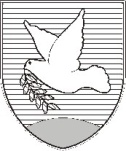 OBČINA IZOLA – COMUNE DI ISOLA OBČINSKI SVET – CONSIGLIO COMUNALESončno nabrežje 8 – Riva del Sole 86310 Izola – IsolaTel: 05 66 00 100E-mail: posta.oizola@izola.siWeb: http://www.izola.si/N. prog.Opere di investimento di manutenzioneSomma stimata in EURO 1Riparazione – parte del tetto15.222,00 Totale spese di investimento di manutenzione:15.222,00Tipo di apparecchiature1Apparecchio di convenzione/vapore – cucina centrale12.063,002Scaldabagno – Livade5.194,003Convettore a ventilazione816,004Computer e apparecchiature informatiche680,005Apparecchio multifunzione300,00Totale apparecchiature:19.053,00Totale apparecchiature e investimento di manutenzione:34.275,00 EURODanilo MARKOČIČSindaco